DDPE/DEI – EQUIPE EDUCAÇÃO/FAZENDAGOVERNO DO ESTADO DE SÃO PAULOSECRETARIA DE ESTADO DOS NEGÓCIOS DA FAZENDACOORDENAÇÃO DA ADMINISTRAÇÃO FINANCEIRADEPARTAMENTO  DE  DESPESA  DE  PESSOAL FORMULÁRIO DE :R E A S S U N Ç Ã O09IDENTIFICAÇÃO DA UNIDADE DA EDUCAÇÃO:      :      :      CÓD. UA./ DENOMINAÇÃO:      CÓD. UA./ DENOMINAÇÃO:      UCD:     MUNICÍPIO:      MÊS/ANO/REF:     MÊS/ANO/REF:     IDENTIFICAÇÃO DO SERVIDORRG:      RS/PV:      NOME:      CARGO/FUNÇÃO:      DADOS PARA PAGAMENTOREASSUNÇÃO EM:      PERÍODO DE AFASTAMENTO: DE:        ATÉ:      ACUMULAÇÃO DE CARGO – ATO DECISÓRIO Nº              D.O.E.:          CONTA BANCÁRIACONTA BANCÁRIACONTA BANCÁRIACÓDIGO DA AGÊNCIA:      DENOMINAÇÃO:      DENOMINAÇÃO:      DENOMINAÇÃO:      TIPO DE CONTA:      CONTA Nº:               DÍGITO:      CONTA Nº:               DÍGITO:      NOTA:   ANEXAR ATESTADO DE FREQÜÊNCIA / COMPROVANTE DE CONTA BANCÁRIA   OUBOLETIM DE CARGA SUPLEMENTAR/GTCN/ALE SE DOCENTE.NOTA:   ANEXAR ATESTADO DE FREQÜÊNCIA / COMPROVANTE DE CONTA BANCÁRIA   OUBOLETIM DE CARGA SUPLEMENTAR/GTCN/ALE SE DOCENTE.NOTA:   ANEXAR ATESTADO DE FREQÜÊNCIA / COMPROVANTE DE CONTA BANCÁRIA   OUBOLETIM DE CARGA SUPLEMENTAR/GTCN/ALE SE DOCENTE.ASSUMO PLENA RESPONSABILIDADE PELA VERACIDADE DAS INFORMAÇÕESASSUMO PLENA RESPONSABILIDADE PELA VERACIDADE DAS INFORMAÇÕESLOCAL:      DATA: 04/06/2018PREENCHIDO POR:      ASSINATURA E CARIMBO DO RESPONSÁVEL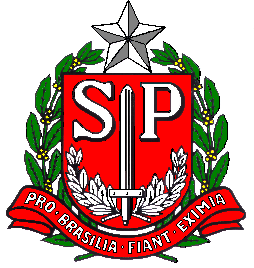 